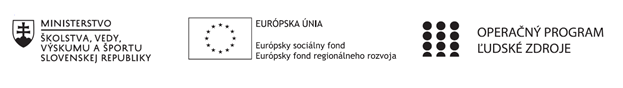 Správa o činnosti pedagogického klubu 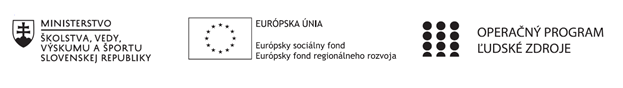 PREZENČNÁ LISTINAMiesto konania stretnutia: ZŠ Veľké ÚľanyDátum konania stretnutia: 3.3.2020Trvanie stretnutia: od 13.30hod	do 15.30hod	Zoznam účastníkov/členov pedagogického klubu:Meno prizvaných odborníkov/iných účastníkov, ktorí nie sú členmi pedagogického klubu  a podpis/y:Prioritná osVzdelávanieŠpecifický cieľ1.1.1 Zvýšiť inkluzívnosť a rovnaký prístup ku kvalitnému vzdelávaniu a zlepšiť výsledky a kompetencie detí a žiakovPrijímateľZákladná škola Veľké ÚľanyNázov projektuRozvíjanie gramotností v ZŠ Veľké ÚľanyKód projektu  ITMS2014+312011R049Názov pedagogického klubu Pedagogický klub v ZŠ Veľké ÚľanyDátum stretnutia  pedagogického klubu3.3.2020Miesto stretnutia  pedagogického klubuZákladná škola Veľké ÚľanyMeno koordinátora pedagogického klubuMgr. Lucia ZdichavskáOdkaz na webové sídlo zverejnenej správyhttps://zsvu.edupage.org/Manažérske zhrnutie:Aplikácia projektových aktivít – výmena príkladov dobrej praxeHlavné body, témy stretnutia, zhrnutie priebehu stretnutia:Aplikácia projektových aktivít v jednotlivých ročníkochDiskusiaČlenovia pedagogického klubu, ktorí vyučujú „extra“ hodiny v daných predmetoch si počas stretnutia vymieňali skúsenosti s aplikáciou navrhovaných aktivít v jednotlivých triedach. Porovnávali vnímanie a interakciu žiakov. Zamerali sa na aktivitu integrovaných žiakov a navrhovali obmeny aktivít, tak aby boli čo najkvalitnejšie aplikované v konkrétnych triedach. Odprezentovali svoje vlastné výstupy s vyučovania a analyzovali silné a slabé stránky konkrétnych vyučovacích hodín.V diskusii členovia pedagogického klubu vyjadrili potrebu názorných pomôcok a materiálu na realizáciu aktivít počas „extra“ hodín. Závery a odporúčania:Pedagogický klub odporúča všetkým vyučujúcim  naďalej zaraďovať aktivity na rozvoj gramotností vo všetkých predmetoch. Vypracoval (meno, priezvisko)Lucia ZdichavskáDátum04.03.2020PodpisSchválil (meno, priezvisko)Monika SnohováDátum04.03.2020PodpisPrioritná os:VzdelávanieŠpecifický cieľ:1.1.1 Zvýšiť inkluzívnosť a rovnaký prístup ku kvalitnému vzdelávaniu a zlepšiť výsledky a kompetencie detí a žiakovPrijímateľ:Základná škola Veľká ÚľanyNázov projektu:Rozvíjanie gramotností v ZŠ Veľké ÚľanyKód ITMS projektu:312011R049Názov pedagogického klubu:Pedagogický klub v ZŠ Veľké Úľanyč.Meno a priezviskoPodpisInštitúcia1.Lenka HrubjákováZŠ Veľké Úľany2.Silvia PillárováZŠ Veľké Úľany3Barbora KovácsováZŠ Veľké Úľany4Silvia LaššuováZŠ Veľké Úľany5Martina HanzelováZŠ Veľké Úľany6.Martina KissZŠ Veľké Úľany7.Lívia BrezanskáZŠ Veľké Úľany8.Kristína MészárosZŠ Veľké Úľany9.Nadežda NágelováZŠ Veľké Úľany10.Lucia ZdichavskáZŠ Veľké Úľanyč.Meno a priezviskoPodpisInštitúcia1.Monika Snohová ZŠ Veľké Úľany